Molba za      pokretanje postupka nabave / izdavanje narudžbenice  		   sklapanje ugovoraAko se traži narudžbenica, za iznose iznad 2.000,00 kn potrebno je priložiti jednu ponudu, a iznad 20.000,00 kn najmanje tri ponude. Ako se traži pokretanje postupka nabave potrebno je priložiti tehničku specifikaciju.Potpis naručitelja:	____________________________			             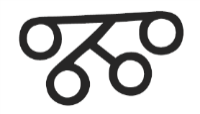 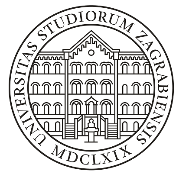 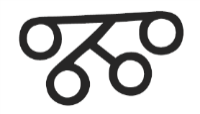 Filozofski fakultet Sveučilišta u ZagrebuIvana Lučića 310000 Zagreb NaručiteljNaručiteljOdgovorna osobaE-mailOdsjek / SlužbaProjekt (ako je primjenjivo)Šifra mjesta troškaOpis robe, radova ili usluga (ako je riječ o ugovoru, točan opis usluge)Obrazloženje nabaveOčekivani troškovi s porezomDobavljačDobavljačNaziv dobavljača AdresaOIBOdobrenjaOdobrenjaPlaner – analitičarUred za javnu nabavu / Pravna službaVoditelj Službe za računovodstvene i financijske poslove (samo kod narudžbenice: narudžbenica provjerena)Odobrenje Prodekana za poslovanje (samo za ugovore)